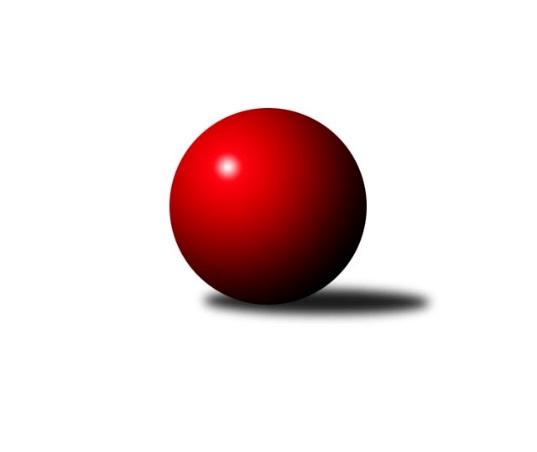 Č.15Ročník 2022/2023	23.5.2024 Přebor Domažlicka 2022/2023Statistika 15. kolaTabulka družstev:		družstvo	záp	výh	rem	proh	skore	sety	průměr	body	plné	dorážka	chyby	1.	Díly B	14	12	0	2	90.0 : 22.0 	(114.0 : 54.0)	2446	24	1719	728	50	2.	Zahořany B	15	11	1	3	75.0 : 45.0 	(108.5 : 71.5)	2368	23	1678	690	65.5	3.	Holýšov D	15	8	1	6	65.0 : 55.0 	(92.0 : 88.0)	2330	17	1648	683	65.6	4.	Kdyně C	14	7	0	7	54.0 : 58.0 	(87.0 : 81.0)	2201	14	1562	639	65.1	5.	Újezd C	15	5	0	10	48.5 : 71.5 	(80.0 : 100.0)	2208	10	1581	627	75.9	6.	Újezd B	15	0	0	15	19.5 : 100.5 	(46.5 : 133.5)	2127	0	1554	574	90.8Tabulka doma:		družstvo	záp	výh	rem	proh	skore	sety	průměr	body	maximum	minimum	1.	Díly B	7	7	0	0	54.0 : 2.0 	(66.5 : 17.5)	2493	14	2558	2399	2.	Holýšov D	8	6	1	1	42.0 : 22.0 	(50.0 : 46.0)	2424	13	2510	2312	3.	Zahořany B	7	6	0	1	42.0 : 14.0 	(57.0 : 27.0)	2395	12	2431	2331	4.	Kdyně C	7	4	0	3	30.5 : 25.5 	(44.0 : 40.0)	2188	8	2452	1820	5.	Újezd C	7	3	0	4	25.0 : 31.0 	(37.0 : 47.0)	2343	6	2389	2300	6.	Újezd B	8	0	0	8	12.5 : 51.5 	(25.5 : 70.5)	2149	0	2302	1906Tabulka venku:		družstvo	záp	výh	rem	proh	skore	sety	průměr	body	maximum	minimum	1.	Zahořany B	8	5	1	2	33.0 : 31.0 	(51.5 : 44.5)	2361	11	2474	2234	2.	Díly B	7	5	0	2	36.0 : 20.0 	(47.5 : 36.5)	2435	10	2500	2399	3.	Kdyně C	7	3	0	4	23.5 : 32.5 	(43.0 : 41.0)	2204	6	2428	1925	4.	Holýšov D	7	2	0	5	23.0 : 33.0 	(42.0 : 42.0)	2307	4	2397	2188	5.	Újezd C	8	2	0	6	23.5 : 40.5 	(43.0 : 53.0)	2213	4	2383	1961	6.	Újezd B	7	0	0	7	7.0 : 49.0 	(21.0 : 63.0)	2145	0	2246	2015Tabulka podzimní části:		družstvo	záp	výh	rem	proh	skore	sety	průměr	body	doma	venku	1.	Díly B	10	9	0	1	66.0 : 14.0 	(83.0 : 37.0)	2443	18 	5 	0 	0 	4 	0 	1	2.	Zahořany B	10	7	1	2	49.0 : 31.0 	(74.5 : 45.5)	2375	15 	4 	0 	1 	3 	1 	1	3.	Holýšov D	10	5	1	4	42.0 : 38.0 	(58.5 : 61.5)	2335	11 	4 	1 	0 	1 	0 	4	4.	Kdyně C	10	5	0	5	35.5 : 44.5 	(59.0 : 61.0)	2228	10 	3 	0 	2 	2 	0 	3	5.	Újezd C	10	3	0	7	31.0 : 49.0 	(53.0 : 67.0)	2200	6 	2 	0 	3 	1 	0 	4	6.	Újezd B	10	0	0	10	16.5 : 63.5 	(32.0 : 88.0)	2124	0 	0 	0 	5 	0 	0 	5Tabulka jarní části:		družstvo	záp	výh	rem	proh	skore	sety	průměr	body	doma	venku	1.	Zahořany B	5	4	0	1	26.0 : 14.0 	(34.0 : 26.0)	2342	8 	2 	0 	0 	2 	0 	1 	2.	Díly B	4	3	0	1	24.0 : 8.0 	(31.0 : 17.0)	2467	6 	2 	0 	0 	1 	0 	1 	3.	Holýšov D	5	3	0	2	23.0 : 17.0 	(33.5 : 26.5)	2326	6 	2 	0 	1 	1 	0 	1 	4.	Kdyně C	4	2	0	2	18.5 : 13.5 	(28.0 : 20.0)	2198	4 	1 	0 	1 	1 	0 	1 	5.	Újezd C	5	2	0	3	17.5 : 22.5 	(27.0 : 33.0)	2276	4 	1 	0 	1 	1 	0 	2 	6.	Újezd B	5	0	0	5	3.0 : 37.0 	(14.5 : 45.5)	2109	0 	0 	0 	3 	0 	0 	2 Zisk bodů pro družstvo:		jméno hráče	družstvo	body	zápasy	v %	dílčí body	sety	v %	1.	Jan Štengl 	 Holýšov D 	14	/	15	(93%)	26	/	30	(87%)	2.	Lukáš Pittr 	 Díly B 	12	/	13	(92%)	21	/	26	(81%)	3.	Iveta Kouříková 	 Díly B 	11	/	12	(92%)	18	/	24	(75%)	4.	Daniel Kočí 	 Díly B 	10	/	12	(83%)	18	/	24	(75%)	5.	Martin Kuneš 	 Díly B 	10	/	12	(83%)	18	/	24	(75%)	6.	Libor Benzl 	Zahořany B 	10	/	13	(77%)	21	/	26	(81%)	7.	Jiří Havlovic 	Zahořany B 	9	/	13	(69%)	21	/	26	(81%)	8.	Jaroslava Löffelmannová 	Kdyně C 	9	/	14	(64%)	17	/	28	(61%)	9.	Miroslav Schreiner 	Zahořany B 	8	/	8	(100%)	16	/	16	(100%)	10.	Jaromír Duda 	 Díly B 	8	/	9	(89%)	12.5	/	18	(69%)	11.	Tereza Krumlová 	Kdyně C 	8	/	10	(80%)	16	/	20	(80%)	12.	František Novák 	 Holýšov D 	8	/	10	(80%)	14	/	20	(70%)	13.	Alexander Kondrys 	Újezd C 	8	/	11	(73%)	17	/	22	(77%)	14.	Martin Smejkal 	Kdyně C 	8	/	12	(67%)	14	/	24	(58%)	15.	Dana Kapicová 	 Díly B 	8	/	12	(67%)	13	/	24	(54%)	16.	Stanislav Šlajer 	 Holýšov D 	7	/	10	(70%)	12	/	20	(60%)	17.	Lucie Horková 	 Holýšov D 	7	/	12	(58%)	11	/	24	(46%)	18.	Klára Lukschová 	Újezd C 	7	/	12	(58%)	11	/	24	(46%)	19.	Kristýna Krumlová 	Kdyně C 	6.5	/	11	(59%)	12.5	/	22	(57%)	20.	Jitka Hašková 	Újezd C 	6	/	12	(50%)	13	/	24	(54%)	21.	Jana Dufková st.	Újezd B 	6	/	15	(40%)	15.5	/	30	(52%)	22.	Zdeňka Vondrysková 	Újezd C 	5.5	/	14	(39%)	13	/	28	(46%)	23.	Pavel Strouhal 	Újezd B 	5.5	/	15	(37%)	13	/	30	(43%)	24.	Michael Martínek 	 Holýšov D 	5	/	7	(71%)	11	/	14	(79%)	25.	Jaroslav Buršík 	 Díly B 	5	/	7	(71%)	9	/	14	(64%)	26.	Slavěna Götzová 	Zahořany B 	5	/	9	(56%)	8	/	18	(44%)	27.	Šimon Pajdar 	Zahořany B 	5	/	10	(50%)	13	/	20	(65%)	28.	Alena Konopová 	Újezd C 	5	/	11	(45%)	7	/	22	(32%)	29.	Pavlína Vlčková 	Zahořany B 	5	/	12	(42%)	11	/	24	(46%)	30.	Blanka Kondrysová 	Újezd C 	5	/	14	(36%)	12	/	28	(43%)	31.	Veronika Dohnalová 	Kdyně C 	4.5	/	11	(41%)	8	/	22	(36%)	32.	Alena Jungová 	Zahořany B 	4	/	7	(57%)	6	/	14	(43%)	33.	Milan Staňkovský 	Kdyně C 	4	/	14	(29%)	11.5	/	28	(41%)	34.	Jáchym Pajdar 	Zahořany B 	3	/	6	(50%)	4.5	/	12	(38%)	35.	Radka Schuldová 	 Holýšov D 	3	/	11	(27%)	5.5	/	22	(25%)	36.	Božena Rojtová 	 Holýšov D 	3	/	14	(21%)	7.5	/	28	(27%)	37.	Jiří Stehlík 	 Holýšov D 	2	/	2	(100%)	4	/	4	(100%)	38.	Jan Lommer 	Kdyně C 	2	/	3	(67%)	5	/	6	(83%)	39.	Jan Mašát 	Zahořany B 	2	/	4	(50%)	2	/	8	(25%)	40.	Dana Tomanová 	 Díly B 	2	/	5	(40%)	3.5	/	10	(35%)	41.	Jana Dufková ml.	Újezd B 	2	/	5	(40%)	3	/	10	(30%)	42.	Božena Vondrysková 	Újezd C 	2	/	6	(33%)	5	/	12	(42%)	43.	Jana Jaklová 	Újezd B 	2	/	11	(18%)	3	/	22	(14%)	44.	Jaroslav Získal st.	Újezd B 	2	/	13	(15%)	4.5	/	26	(17%)	45.	Michaela Eichlerová 	Kdyně C 	0	/	1	(0%)	1	/	2	(50%)	46.	Antonín Kühn 	Újezd B 	0	/	1	(0%)	1	/	2	(50%)	47.	Marta Volfíková 	 Díly B 	0	/	1	(0%)	1	/	2	(50%)	48.	Pavlína Berková 	Újezd B 	0	/	1	(0%)	0	/	2	(0%)	49.	Pavel Mikulenka 	 Díly B 	0	/	1	(0%)	0	/	2	(0%)	50.	Jakub Křička 	 Holýšov D 	0	/	1	(0%)	0	/	2	(0%)	51.	Jozef Šuráň 	 Holýšov D 	0	/	2	(0%)	1	/	4	(25%)	52.	Roman Vondryska 	Újezd C 	0	/	2	(0%)	0	/	4	(0%)	53.	Martin Jelínek 	 Holýšov D 	0	/	2	(0%)	0	/	4	(0%)	54.	Jitka Kutilová 	Zahořany B 	0	/	3	(0%)	1	/	6	(17%)	55.	Kateřina Šebestová 	Kdyně C 	0	/	4	(0%)	2	/	8	(25%)	56.	Radek Schreiner 	Zahořany B 	0	/	5	(0%)	5	/	10	(50%)	57.	Jürgen Joneitis 	Újezd C 	0	/	6	(0%)	1	/	12	(8%)	58.	Jaroslav Získal ml.	Újezd B 	0	/	11	(0%)	2.5	/	22	(11%)	59.	Václav Kuneš 	Újezd B 	0	/	15	(0%)	4	/	30	(13%)Průměry na kuželnách:		kuželna	průměr	plné	dorážka	chyby	výkon na hráče	1.	Kuželky Holýšov, 1-2	2373	1679	694	64.3	(395.5)	2.	TJ Sokol Zahořany, 1-2	2323	1652	671	70.2	(387.2)	3.	Sokol Díly, 1-2	2319	1641	677	66.9	(386.5)	4.	TJ Sokol Újezd Sv. Kříže, 1-2	2288	1638	649	70.8	(381.3)	5.	TJ Sokol Kdyně, 1-2	2217	1577	639	70.0	(369.5)Nejlepší výkony na kuželnách:Kuželky Holýšov, 1-2 Holýšov D	2510	9. kolo	Jan Štengl 	 Holýšov D	492	9. kolo Holýšov D	2491	3. kolo	Michael Martínek 	 Holýšov D	482	5. koloZahořany B	2474	5. kolo	Michael Martínek 	 Holýšov D	478	9. kolo Holýšov D	2448	6. kolo	Jiří Havlovic 	Zahořany B	473	5. koloZahořany B	2434	11. kolo	František Novák 	 Holýšov D	463	9. kolo Holýšov D	2432	5. kolo	Jan Štengl 	 Holýšov D	459	6. kolo Holýšov D	2429	13. kolo	Iveta Kouříková 	 Díly B	459	3. kolo Holýšov D	2423	11. kolo	Michael Martínek 	 Holýšov D	455	6. kolo Díly B	2415	3. kolo	Jan Štengl 	 Holýšov D	451	3. kolo Díly B	2409	13. kolo	Lukáš Pittr 	 Díly B	449	3. koloTJ Sokol Zahořany, 1-2 Díly B	2447	9. kolo	Lukáš Pittr 	 Díly B	460	9. koloZahořany B	2431	3. kolo	František Novák 	 Holýšov D	450	1. koloZahořany B	2421	6. kolo	Miroslav Schreiner 	Zahořany B	446	8. koloZahořany B	2418	8. kolo	Michael Martínek 	 Holýšov D	440	1. koloZahořany B	2415	9. kolo	Libor Benzl 	Zahořany B	436	3. koloZahořany B	2409	1. kolo	Jiří Havlovic 	Zahořany B	433	8. kolo Holýšov D	2397	1. kolo	Iveta Kouříková 	 Díly B	429	9. koloZahořany B	2343	15. kolo	Pavlína Vlčková 	Zahořany B	428	1. koloZahořany B	2331	13. kolo	Jiří Havlovic 	Zahořany B	425	6. koloÚjezd C	2265	13. kolo	Jiří Havlovic 	Zahořany B	422	13. koloSokol Díly, 1-2 Díly B	2558	10. kolo	Lukáš Pittr 	 Díly B	464	4. kolo Díly B	2539	7. kolo	Lukáš Pittr 	 Díly B	462	11. kolo Díly B	2532	14. kolo	Daniel Kočí 	 Díly B	457	14. kolo Díly B	2530	11. kolo	Martin Kuneš 	 Díly B	454	7. kolo Díly B	2489	4. kolo	Jaromír Duda 	 Díly B	451	12. kolo Díly B	2483	1. kolo	Jaromír Duda 	 Díly B	451	14. kolo Díly B	2453	12. kolo	Lukáš Pittr 	 Díly B	447	10. kolo Díly B	2399	2. kolo	Lukáš Pittr 	 Díly B	445	7. koloZahořany B	2363	14. kolo	Iveta Kouříková 	 Díly B	444	7. koloZahořany B	2282	4. kolo	Dana Kapicová 	 Díly B	442	10. koloTJ Sokol Újezd Sv. Kříže, 1-2 Díly B	2500	15. kolo	Alexander Kondrys 	Újezd C	454	12. kolo Díly B	2487	6. kolo	Blanka Kondrysová 	Újezd C	453	6. koloKdyně C	2428	13. kolo	Jan Štengl 	 Holýšov D	453	4. koloKdyně C	2414	9. kolo	Iveta Kouříková 	 Díly B	448	8. koloZahořany B	2404	10. kolo	Jan Štengl 	 Holýšov D	445	12. koloZahořany B	2400	7. kolo	Tereza Krumlová 	Kdyně C	443	9. kolo Díly B	2399	8. kolo	Miroslav Schreiner 	Zahořany B	440	7. koloÚjezd C	2389	6. kolo	Tereza Krumlová 	Kdyně C	439	13. koloÚjezd C	2383	1. kolo	Michael Martínek 	 Holýšov D	439	4. koloÚjezd C	2380	12. kolo	Alexander Kondrys 	Újezd C	438	7. koloTJ Sokol Kdyně, 1-2Kdyně C	2452	10. kolo	Martin Smejkal 	Kdyně C	443	10. kolo Díly B	2418	5. kolo	František Novák 	 Holýšov D	439	10. kolo Holýšov D	2358	10. kolo	Jaroslava Löffelmannová 	Kdyně C	435	2. koloKdyně C	2317	7. kolo	Tereza Krumlová 	Kdyně C	434	14. koloKdyně C	2311	4. kolo	Tereza Krumlová 	Kdyně C	433	5. koloZahořany B	2298	2. kolo	Lukáš Pittr 	 Díly B	433	5. koloKdyně C	2257	14. kolo	Jan Lommer 	Kdyně C	428	10. koloZahořany B	2234	12. kolo	Martin Kuneš 	 Díly B	427	5. koloKdyně C	2225	12. kolo	Tereza Krumlová 	Kdyně C	424	12. koloÚjezd C	2193	14. kolo	Daniel Kočí 	 Díly B	424	5. koloČetnost výsledků:	8.0 : 0.0	6x	7.0 : 1.0	5x	6.0 : 2.0	13x	5.5 : 2.5	1x	5.0 : 3.0	2x	4.0 : 4.0	1x	3.5 : 4.5	1x	3.0 : 5.0	4x	2.0 : 6.0	5x	1.0 : 7.0	7x